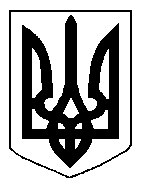 БІЛОЦЕРКІВСЬКА МІСЬКА РАДА	КИЇВСЬКОЇ ОБЛАСТІ	Р І Ш Е Н Н Я
від 15 травня 2020 року                                                                        № 5338-96-VII
Про затвердження технічної документації із землеустрою щодо встановлення (відновлення) меж земельної ділянки  в натурі  (на місцевості)  та передачу  земельної ділянки комунальної власності в оренду  ТОВАРИСТВУ З ОБМЕЖЕНОЮ ВІДПОВІДАЛЬНІСТЮ«ЛОГОС-2016»Розглянувши звернення постійної комісії з питань земельних відносин та земельного кадастру, планування території, будівництва, архітектури, охорони пам’яток, історичного середовища та благоустрою до міського голови від 21 лютого 2020 №59/02-17, протокол постійної комісії з питань  земельних відносин та земельного кадастру, планування території, будівництва, архітектури, охорони пам’яток, історичного середовища та благоустрою від 13 лютого 2020 року №205, заяву ТОВАРИСТВА З ОБМЕЖЕНОЮ ВІДПОВІДАЛЬНІСТЮ «ЛОГОС-2016»  від 10 лютого 2020 року №849, технічну документацію із землеустрою щодо встановлення (відновлення) меж земельної ділянки в натурі (на місцевості), відповідно до ст.ст. 12, 79-1, 93, 122, 123, 125, 126, ч. 14 ст. 186  Земельного кодексу України, ч. 5 ст. 16 Закону України «Про Державний земельний кадастр»,  Закону України «Про оренду землі», ст. 24 Закону України «Про регулювання містобудівної діяльності»,  п. 34 ч. 1 ст. 26 Закону України «Про місцеве самоврядування в Україні», ст. 55 Закону України «Про землеустрій», Інструкції про встановлення (відновлення) меж земельних ділянок в натурі (на місцевості) та їх закріплення межовими знаками затвердженої Наказом Державного комітету України із земельних ресурсів від 18 травня 2010 року за №376, міська рада вирішила:1. Затвердити технічну документацію із землеустрою щодо встановлення (відновлення) меж земельної ділянки  в натурі  (на місцевості)  ТОВАРИСТВУ З ОБМЕЖЕНОЮ ВІДПОВІДАЛЬНІСТЮ «ЛОГОС-2016» з цільовим призначенням 03.07. Для будівництва та обслуговування будівель торгівлі (вид використання –  для експлуатації та обслуговування існуючої автозаправної станції) за адресою: вулиця Київська, 96,  площею 0,1744 га (з них: землі під соціально-культурними об’єктами – 0,1744 га), що додається.2.Передати земельну ділянку комунальної власності в оренду  ТОВАРИСТВУ З ОБМЕЖЕНОЮ ВІДПОВІДАЛЬНІСТЮ «ЛОГОС-2016» з цільовим призначенням 03.07. Для будівництва та обслуговування будівель торгівлі (вид використання –  для експлуатації та обслуговування існуючої автозаправної станції) за адресою: вулиця Київська, 96,  площею 0,1744 га (з них: землі під соціально-культурними об’єктами – 0,1744 га), строком на 49 (сорок дев’ять) років, за рахунок земель населеного пункту м. Біла Церква. Кадастровий номер: 3210300000:06:009:0120.3.Особі, зазначеній в цьому рішенні, укласти та зареєструвати у встановленому порядку договір оренди землі.4.Контроль за виконанням цього рішення покласти на постійну комісію з питань  земельних відносин та земельного кадастру, планування території, будівництва, архітектури, охорони пам’яток, історичного середовища та благоустрою.Міський голова	                                                                                    Геннадій ДИКИЙ